CALCIO A CINQUESOMMARIOSOMMARIO	1COMUNICAZIONI DELLA F.I.G.C.	1COMUNICAZIONI DELLA L.N.D.	1COMUNICAZIONI DELLA DIVISIONE CALCIO A CINQUE	1COMUNICAZIONI DEL COMITATO REGIONALE MARCHE	2NOTIZIE SU ATTIVITA’ AGONISTICA	2COMUNICAZIONI DELLA F.I.G.C.COMUNICAZIONI DELLA L.N.D.CIRCOLARE N. 30 DEL 30.12.2019 L.N.D.Si allega la CU n. 30 contenente il Regolamento del Contributo di solidarietà ex art. 102 N.O.I.F., trasmesso dalla Segreteria Federale della F.I.G.C.CIRCOLARE N. 31 DEL 30.12.2019 L.N.D.Si allega la della Circolare n. 23 elaborata dal Centro Studi Tributari della L.N.D. inerente l’oggetto:“Conversione in Legge del D.L. n. 124 del 2019 (Decreto Fiscale) COMUNICAZIONI DELLA DIVISIONE CALCIO A CINQUECOMUNICAZIONI DEL COMITATO REGIONALE MARCHEPer tutte le comunicazioni con la Segreteria del Calcio a Cinque - richieste di variazione gara comprese - è attiva la casella e-mail c5marche@lnd.it; si raccomandano le Società di utilizzare la casella e-mail comunicata all'atto dell'iscrizione per ogni tipo di comunicazione verso il Comitato Regionale Marche. SPOSTAMENTO GARENon saranno rinviate gare a data da destinarsi. Tutte le variazioni che non rispettano la consecutio temporum data dal calendario ufficiale non saranno prese in considerazione. (es. non può essere accordato lo spostamento della quarta giornata di campionato prima della terza o dopo la quinta).Le variazione dovranno pervenire alla Segreteria del Calcio a Cinque esclusivamente tramite mail (c5marche@lnd.it) con tutta la documentazione necessaria, compreso l’assenso della squadra avversaria, inderogabilmente  entro le ore 23:59 del martedì antecedente la gara o entro le 72 ore in caso di turno infrasettimanale.Per il cambio del campo di giuoco e la variazione di inizio gara che non supera i 30 minuti non è necessaria la dichiarazione di consenso della squadra avversaria.LISTE DI SVINCOLO SUPPLETIVE (Art. 107/N.O.I.F.)Si allegano gli elenchi dei calciatori svincolati con liste suppletive dal 2 al 11 dicembre 2019 (DILETTANTI E GIOVANI CALCIATORI). I LOVE FUTSAL- PROMOZIONE DEL FUTSAL GIOVANILE E DELL’ATTIVITÀ DI BASE DELLE SCUOLE CALCIO A 5Il Settore Giovanile e Scolastico Nazionale, come già avvenuto lo scorso anno, il prossimo 6 Gennaio 2020   organizza in tutte le regioni la giornata del FUTSAL DAY. Una giornata dedicata alle categorie di base del Calcio a 5 in particolare Primi Calci, Pulcini e/o Esordienti delle società di Calcio a 5, in particolare di quelle che svolgono attività a livello nazionale nelle serie maggiori organizzata in collaborazione con la Divisione Calcio a 5.Il Coordinamento Federale Regionale Marche FIGC/SGS in collaborazione con la Delegazione Regionale Calcio a 5 organizza l’evento presso il “PALA CARFAC”  -Via G.Verdi - CERRETO D'ESI (AN) dalle ore 09.00 alle ore 12.00 del 6 gennaio 2020.AUTORIZZAZIONE EX ART. 34/3 N.O.I.F.Vista la certificazione presentata in conformità all’art. 34/3 delle N.O.I.F. si concede l’autorizzazione (al compimento del 14° anno di età per le calciatrici e del 15° anno di età per i calciatori) alla seguente calciatrice:DIGENNARO CHIARA	nata il 22.07.2005	A.S.D. PIANDIROSENOTIZIE SU ATTIVITA’ AGONISTICAUNDER 17 CALCIO A 5 REGIONALESECONDA FASESi pubblicano di seguito gli organici dei gironi Gold e Silver.GIRONE GOLD943510  	A.S.D. AMICI DEL CENTROSOCIO SP.700092         		C.U.S. ANCONA             80699  	A.S.D. CANTINE RIUNITE CSI      935630  	A.S.D. FUTSAL ASKL              937919  	S.R.L. FUTSAL COBA SPORTIVA DIL 700364  	SSDARL ITALSERVICE C5           700425  	A.S.D. OSTRENSE                 921234  	A.S.D. REAL S.COSTANZO CALCIO 5 700073         		SENIGALLIA CALCIO        GIRONE SILVER - A932889  	A.S.D. ACLI MANTOVANI CALCIO A 5700592  	G.S.   	AUDAX 1970 S.ANGELO      914654  	A.S.   	ETA BETA FOOTBALL        945260  	A.S.D. FFJ CALCIO A 5           917673  	A.S.D. REAL FABRIANO            165476  	sq.B   	REAL S.COSTANZO CALCIsq.B20600  	U.S.   	TAVERNELLE               947650  	C.S.D. VIRTUS TEAM SOC.COOP.    GIRONE SILVER - B700579  	A.S.D. ACLI AUDAX MONTECOSARO C5700208  	A.S.D. C.U.S. MACERATA CALCIO A5936188  	A.S.D. FUTSAL FBC               700065  	S.S.D. MOGLIANESE               936946  	A.S.D. NUOVA JUVENTINA FFC      938933  	SCSSD  POLISPORTIVA GAGLIARDA    77579  	A.S.D. 	RECANATI CALCIO A 5      918896  	SSDARL TENAX CASTELFIDARDO      CALENDARIOSi allegano al presente Comunicato Ufficiale i calendari del Campionato Regionale Calcio a Cinque Under 17 gironi "Gold", "Silver – A" e "Silver – B" corredati da relativi indirizzario ed anagrafica.INIZIO CAMPIONATOIl campionato inzierà SABATO 11 GENNAIO 2020.FORMAT CAMPIONATOGirone "Gold"- Girone Unico solo andata dal 11/01/2020 al 21/03/2020.Al termine del girone "Gold" le prime sette squadre classificate accederanno ai Quarti di Finale.Per la classifica del girone si terrà conto:a) dei punti ottenuti negli incontri disputati;b) della migliore differenza reti;c) del maggior numero di gare disputate in trasferta;d) del maggior numero di reti segnate;Persistendo ulteriore parità la vincitrice sarà determinata per sorteggio che sarà effettuato dal Comitato Regionale Marche.Gironi "Silver" (“A” e “B”)- Girone Unico solo andata dal 11/01/2020 al 29/02/2020.Al termine dei gironi "Silver" le prime due squadreclassificate di ognuno accederannoai Sedicesimi di Finale.Per la classifica del girone si terrà conto:a) dei punti ottenuti negli incontri disputati;b) della migliore differenza reti;c) del maggior numero di reti segnate;Persistendo ulteriore parità la vincitrice sarà determinata per sorteggio che sarà effettuato dal Comitato Regionale Marche.Sedicesimi di Finale (gara unica 07/03/2020)Le prime due squadre classificate di ciascun girone “Silver” disputeranno i Sedicesimi di Finale in gara unica come segue:- 1^ classificata girone “Silver – A”		- 2^ classificata girone “Silver – B”	= A- 1^ classificata girone “Silver – B”		- 2^ classificata girone “Silver – A”	= BAl termine dei tempi regolamentari, in caso di parità, si disputeranno due tempi supplementari di 5 minuti ciascuno.Se anche al termine dei tempi supplementari si verificasse la situazione di parità si qualificherà al turno successivo la squadra di casa.Ottavi di Finale (gara unica 21/03/2020)Le due squadre qualificate disputeranno gli Ottavi di Finale in gara unica come segue:- vincente A	- vincente BDisputerà la gara in casa la squadra con la miglior posizione in classifica nel girone Silver. Qualora il piazzamento fosse lo stesso, quella che avrà totalizzato il maggior numero di punti.Al termine dei tempi regolamentari, in caso di parità, si disputeranno due tempi supplementari di 5 minuti ciascuno.Se anche al termine dei tempi supplementari si verificasse la situazione di parità si procederà all’effettuazione dei tiri di rigore secondo le modalità previste dalle vigenti norme federali.Quarti di Finale (gara unica 28/03/2020)Le 7 squadre del girone “Gold” e la squadra qualificata dagli Ottavi di Finale disputeranno i Quarti di Finale in gara unica come segue:- 1^ classificata girone Gold			 -vincente Ottavi di Finale		= A- 2^ classificata girone Gold			 - 7^ classificata girone Gold		= B- 3^ classificata girone Gold			 - 6^ classificata girone Gold		= C- 4^ classificata girone Gold			 - 5^ classificata girone Gold		= DAl termine dei tempi regolamentari, in caso di parità, si disputeranno due tempi supplementari di 5 minuti ciascuno.Se anche al termine dei tempi supplementari si verificasse la situazione di parità si qualificherà al turno successivo la squadra di casa.Semifinali (gara di andata 18/04/2020 - gara di ritorno 25/04/2020)Le 4 squadre qualificate disputeranno gare di andata e ritorno ad eliminazione diretta.Gli abbinamenti saranno composti secondo il seguente criterio:- vincente D		- 	vincente A				- vincente C		-	vincente BRisulterà qualificata la squadra che nelle due partite di andata e ritorno, avrà ottenuto il miglior punteggio, ovvero, a parità di punteggio, la squadra che avrà la miglior differenza reti.Persistendo ancora la parità, si disputeranno due tempi supplementari di 5 minuti ciascuno. Se anche al termine dei tempi supplementari si verificasse la situazione di parità si procederà all’effettuazione dei tiri di rigore secondo le modalità previste dalle vigenti norme federali.Finale (gara unica 02/05/2020)Le 2 squadre qualificate disputeranno la gara di finale in sede da stabilire.Al termine dei tempi regolamentari, in caso di parità, si disputeranno due tempi supplementari di 5 minuti ciascuno. Se anche al termine dei tempi supplementari si verificasse la situazione di parità si procederà all’effettuazione dei tiri di rigore secondo le modalità previste dalle vigenti norme federali.CAMPO DI GIUOCOTutte le gare del Campionato Regionale Under 17 dovranno essere disputate in campi dalle  dimensioni minime di 25 x 15 m.Nel caso di utilizzo di un impianto all'aperto alla Società è fatto obbligo di disputare le gare interne entro le  ore 16:00 nel caso di concomitanze con altre squadre del settore giovanile è data la possibilità di disputare le gare interne fino alle ore 17:00.ORARIO INIZIO GARE.SABATO	dalle ore 15:30 alle ore 19:00DOMENICA	dalle ore 10:00 alle ore 12:00; dalle ore 15:00 alle ore 18:00TORNEO PRIMAVERILELa partecipazione al Torneo Primaverile è obbligatoria per tutte le squadre non qualificate alle Semifinali e si articolerà in due fasi: la prima avrà inizio il 7 marzo 2020 mentre la seconda il 18 aprile 2020.UNDER 15 C5 REGIONALI MASCHILIVARIAZIONI AL PROGRAMMA GAREGIRONE A*     *     *ORARIO UFFICISi ricorda che l’orario di apertura degli uffici del Comitato Regionale Marche è il seguente:Durante i suddetti orari è garantito, salvo assenza degli addetti per ferie o altro, anche il servizio telefonico ai seguenti numeri:Segreteria			071/28560404Segreteria Calcio a 5		071/28560407Ufficio Amministrazione	071/28560322 (Il pomeriggio solo nel giorno di lunedì)Ufficio Tesseramento 	071/28560408 (Il pomeriggio solo nei giorni di mercoledì e venerdì)Le ammende irrogate con il presente comunicato dovranno pervenire a questo Comitato entro e non oltre il 13/01/2019.Pubblicato in Ancona ed affisso all’albo del C.R. M. il 02/01/2020.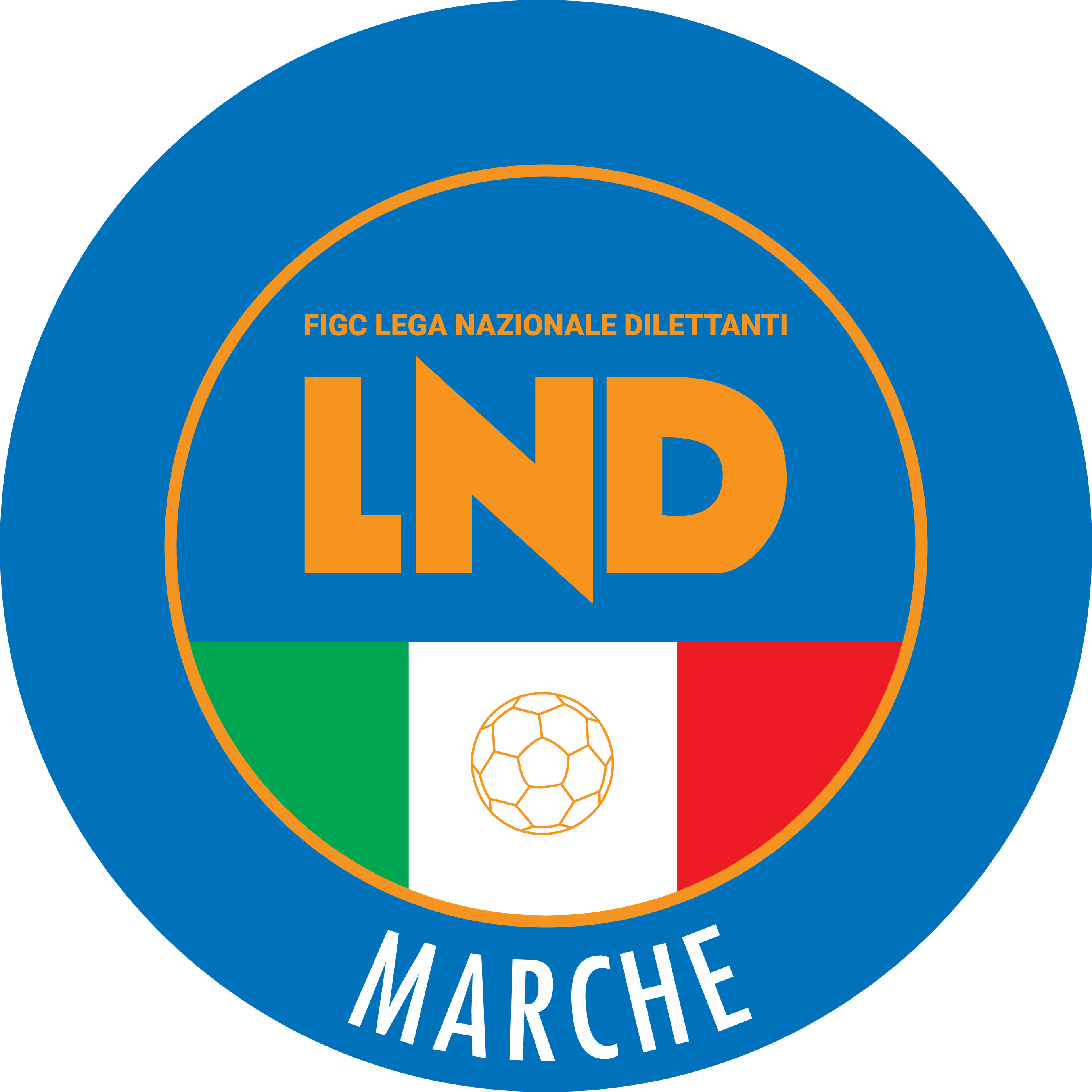 Federazione Italiana Giuoco CalcioLega Nazionale DilettantiCOMITATO REGIONALE MARCHEVia Schiavoni, snc - 60131 ANCONACENTRALINO: 071 285601 - FAX: 071 28560403sito internet: marche.lnd.ite-mail: c5marche@lnd.itpec: marche@pec.figcmarche.itStagione Sportiva 2019/2020Comunicato Ufficiale N° 51 del 02/01/2020Stagione Sportiva 2019/2020Comunicato Ufficiale N° 51 del 02/01/2020Data GaraN° Gior.Squadra 1Squadra 2Data Orig.Ora Var.Ora Orig.Impianto12/01/20207 ACERRETO D ESI C5 A.S.D.ITALSERVICE C5 sq.B *FCL*04/01/202017:0017:00GIORNOMATTINOPOMERIGGIOLunedìchiuso15.00 – 17,00Martedì10.00 – 12.00chiusoMercoledìchiuso15.00 – 17.00Giovedì10.00 – 12.00chiusoVenerdìchiuso15.00 – 17.00Il Responsabile Regionale Calcio a Cinque(Marco Capretti)Il Presidente(Paolo Cellini)